                                                                     Swydd-ddisgrifiad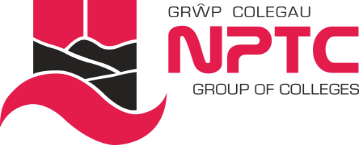 Teitl Swydd:		Swyddog Cymorth AstudioYn gyfrifol i:		Rheolwr Cynorthwyol: Anghenion Dysgu Ychwanegol (ADY)Diben y Swydd:	I gydlynu'r tîm Cynorthwywyr Cymorth Astudio a chynorthwyo gyda chefnogi myfyrwyr ag Anghenion Dysgu Ychwanegol yn y Coleg. Prif Gyfrifoldebau Cyfrannu at gyflawni nodau ac amcanion gweithredol Strategaeth Cymorth Myfyrwyr Grŵp Colegau NPTC a Safonau Proffesiynol Staff Cymorth Astudio; 
Cefnogi'r Rheolwr Cynorthwyol: ADY wrth ddatblygu ac adolygu amserlenni'r Cynorthwywyr Cymorth Astudio; 
Cyflawni rôl Cynorthwyydd Cymorth Astudio arweiniol a chyflawni dyletswyddau Cynorthwyydd Cymorth Astudio yn ôl yr angen; 
Cydlynu rota'r Cynorthwywyr Cymorth Astudio mewn perthynas â dyletswyddau gofal personol; 
Cydlynu cyflenwi dosbarthiadau, amseroedd cinio, goruchwyliaeth amser egwyl ac anghenion gofal personol pe bai staff presennol ar yr amserlen yn absennol, gan sicrhau nad yw gwasanaeth cymorth y Coleg yn cael ei gyfaddawdu ac nad yw myfyrwyr dan anfantais; 
Dosbarthu adnoddau arbenigol sydd wedi'u nodi ar gyfer myfyrwyr ag Anghenion Dysgu Ychwanegol ac i ddiweddaru a chynnal y gofrestr asedau ar-lein adnoddau myfyrwyr; 
Cynnal lefelau priodol o gyflenwadau gofal personol ac offer amddiffynnol personol; Cydlynu'r rota trafnidiaeth ar gyfer y myfyrwyr hynny ag ADY, gan gysylltu ag awdurdodau lleol a darparwyr trafnidiaeth eraill lle bo hynny'n berthnasol.Gweithio gyda'r adran Datblygu Staff i sicrhau bod yr holl Gynorthwywyr Cymorth Astudio yn gyfredol yn barhaus â chymwysterau gorfodol sy'n ymwneud â gofal personol; 
Cysylltu â thimau Iechyd a Diogelwch/Cyfleusterau ac Ystadau'r Coleg i sicrhau bod offer gofal personol yn cael eu cynnal a'u cadw'n amserol; 
Tynnu sylw at unrhyw ofynion iechyd a diogelwch ac ystadau sy'n angenrheidiol i gefnogi myfyrwyr ag anghenion cymhleth; 
Gweithio'n agos fel rhan o'r tîm Cymorth i Fyfyrwyr wrth ddarparu gwasanaeth effeithiol ar draws holl safleoedd y Coleg.Cyfrifoldebau Coleg Cyfan Bod yn weithredol wrth hybu’r agenda Amrywiaeth yn y Coleg;Hybu a sicrhau arferion gwaith diogel, yn unol â gofynion Iechyd a Diogelwch;Chwarae rôl weithredol o ran Ansawdd;Cyfrannu at weledigaethau a gwerthoedd cyffredinol y Coleg, a’u cynrychioli;Cydymffurfio â holl bolisïau a gweithdrefnau Diogelwch Gwybodaeth y Coleg (IS), mynychu hyfforddiant ymwybyddiaeth perthnasol a chymhwyso egwyddorion diogelwch gwybodaeth wrth ymdrin â gwybodaeth staff a myfyrwyr, yn unol â safon ISO 27001;Cydymffurfio â'r Rheoliad Diogelu Data Cyffredinol (GDPR), Deddf Diogelu Data 2018 ac unrhyw ofynion statudol perthnasol wrth brosesu data personol staff a myfyrwyr neu ddata sy'n gysylltiedig â gwaith, ac yn unol ag unrhyw ganllawiau neu God Ymarfer a gyhoeddwyd gan y Coleg;Glynu wrth holl bolisïau a gweithdrefnau’r Coleg;Ymgymryd â datblygiad proffesiynol yn ôl yr angen; acYmgymryd â dyletswyddau priodol eraill fel sy'n ofynnol gan y rheolwr llinell.Dylid nodi bod y swydd-ddisgrifiad hwn yn rhoi crynodeb o brif ddyletswyddau a chyfrifoldebau’r swydd yn unig a chaiff ei adolygu’n rheolaidd ar y cyd â’r Rheolwr Llinell a’r Rheolwr Adnoddau Dynol. Efallai y bydd angen ei newid yng ngoleuni gofynion gweithredol y Coleg.